ПРИГЛАШЕНИЕ №209к участию в конкурсе с неограниченным участием Дата: «09» октября 2023 г.ЗАО «Альфа телеком» (далее - Компания) приглашает правомочных поставщиков представить свои конкурсные заявки на закупку: канцелярских товаров и бумаги формата А4 (далее Приглашение).Описание предмета закупки, характер, перечень, количество, место и сроки поставки, требования, предъявляемые к поставщикам и иные требования установлены в Требованиях к закупке (приложение 1 к Приглашению).Для участия в конкурсе необходимо:Вложенный файл (конкурсная заявка) не должен превышать 10мб, в случае превышение рекомендуется разделить и отправить несколькими сообщениями (письмами).- Заявки, направленные с использованием облачных файлообменников не принимаются и не рассматриваются.При наличии вопросов по настоящему Приглашению поставщик может обратиться в Компанию по электронному адресу: tender@megacom.kg за получением разъяснений, но не позднее 3 рабочих дней до истечения окончательного срока представления конкурсных заявок. Разъяснения направляются обратившемуся поставщику по электронной почте, с которой был получен запрос, не позднее трех календарных дней с момента получения запроса. При необходимости, Компания вправе внести изменения в настоящее Приглашение путем издания дополнений в любое время до истечения окончательного срока представления конкурсных заявок, но в любом случае не позднее 3 (трех) рабочих дней. Компания может перенести окончательную дату подачи конкурсных заявок на более поздний срок, если вносятся поправки в настоящее Приглашение, о чем Компания информирует путем размещения соответствующей информации на официальном сайте Компании и информационном ресурсе, где было размещено объявление о проведении настоящего конкурса.    Порядок подачи конкурсной заявки.  Поставщику, желающему участвовать в конкурсе необходимо согласно Требованиям к закупке (приложение 1 к Приглашению) заполнить конкурсную заявку (приложение 2 к Приглашению), приложить требуемые копии документов, установить к ним пароль доступа и отправить в электронном виде на электронную почту, указанную в п. 1 Приглашения, не позднее установленного срока. При этом, Поставщик обязуется сообщить/направить Компании пароль доступа не позднее установленного срока и вышеуказанным способом. Каждый участник конкурса может подать только одну конкурсную заявку. Компания может установить фиксированную сумму гарантийного обеспечения конкурсной заявки (далее – ГОКЗ). Срок действия ГОКЗ должен совпадать со сроком действия конкурсной заявки. Данное требование устанавливается при необходимости. ГОКЗ вносится в размере и форме, предусмотренных в конкурсной документации.ГОКЗ возвращается не позднее трех рабочих дней в случаях:1) истечения срока действия конкурсной заявки, указанного в конкурсной документации;2) заключения договора и предоставления ГОИД, если предоставление такого гарантийного обеспечения предусмотрено в конкурсной документации;3) отзыва конкурсной заявки до истечения окончательного срока представления конкурсных заявок;4) прекращения процедур закупок без заключения договора.5. Гарантийное обеспечение конкурсной заявки закупающей организацией удерживается в случаях:1) отказа подписать договор на условиях, предусмотренных в конкурсной заявке победителя, за исключением случаев, если такой отказ связан с введением режима чрезвычайной ситуации или чрезвычайного положения, при условии опубликования объявления о закупке до введения таких режимов;2) отказа предоставить гарантийное обеспечение исполнения договора;3) отзыва конкурсной заявки после ее вскрытия и до истечения срока ее действия;4) изменения условий конкурсной заявки после вскрытия конвертов с конкурсными заявками.Конкурсные заявки, поданные поставщиками позднее указанного срока и/или заявки, к которым не сообщен пароль до установленного срока, не принимаются и не рассматриваются. Подавая свою конкурсную заявку, поставщик тем самым выражает свое согласие на все условия, указанные в проекте (-ах) договора (-ов) (Приложение 3 к Приглашению).Не допускается внесение изменений в конкурсные заявки после истечения срока их подачи.Поставщик, подавший конкурсную заявку, может присутствовать на вскрытии конкурсных заявок. На вскрытии конкурсных заявок оглашается цена конкурсной заявки, а также список документов, приложенных к конкурсной заявке, и вносится в протокол вскрытия. Во время оценки конкурсных заявок Компания вправе обратиться к поставщику за разъяснениями по поводу его конкурсной заявки. Запрос о разъяснениях и ответ на него должны подаваться в письменном виде по электронной почте.Оценка конкурсных заявок осуществляется в соответствии с процедурами и критериями, предусмотренными в Требованиях к закупке (приложение 1 к Приглашению). Компания вправе запросить у поставщика исправление арифметических ошибок, допущенных в конкурсной заявке. В случае если по итогам проведенной оценки поставщиками предоставлены конкурсные заявки с одинаковыми ценами и условиями, отвечающие требованиям конкурсной документации, то Компания направляет поставщикам, представившим одинаковые цены запрос по электронной почте о возможности снижения цены (предоставления скидки), выигравшей конкурсной заявкой считается заявка поставщика, предоставившего наименьшую цену (наибольшую скидку). В случае если после снижения цены (предоставления скидки) поставщики представили одинаковые предложения (цена, скидка), то победитель определяется посредством случайной выборки. Компания отклоняет конкурсную заявку в случаях, если:- участник, представивший конкурсную заявку, не соответствует квалификационным требованиям, установленным в Требованиях к закупке (приложение 1 к Приглашению);- конкурсная заявка по существу не отвечает требованиям, установленным в Требованиях к закупке (приложение 1 к Приглашению);- технические параметры, предложенные в конкурсной заявке, не соответствуют технической спецификации, установленной в Требованиях к закупке (приложение 1 к Приглашению);- поставщик представил более одной конкурсной заявки;- поставщик не предоставил гарантийное обеспечение конкурсной заявки;- цена конкурсной заявки превышает планируемую сумму закупки;- в случае выявления конфликта интересов согласно п. 6.5 Правил организации и осуществления закупок в ЗАО «Альфа Телеком».Конкурс признается Компанией несостоявшимся в случаях, когда были отклонены все предложения поставщиков, не поступило ни одного предложения или минимальная цена по конкурсу превышает планируемую сумму закупки.Компания может отменить конкурс в любое время до заключения договора, если отпала необходимость в дальнейшем приобретении предмета закупки.Компания в течение двух рабочих дней с момента подведения итогов по конкурсу направляет поставщикам по электронной почте уведомления: победителю о том, что его заявка признана победившей, остальным участникам, что их заявки не признаны победившими.Поставщик, определенный победителем конкурса, должен подтвердить уведомление о признании его победителем в течение трех рабочих дней путем направления ответного письма по электронной почте.В случае нарушения победителем сроков: подтверждения заключения договора, подписания договора/возврата экземпляра договора Компании или внесения гарантийного обеспечения исполнения договора, Компания вправе заключить договор с поставщиком вторым в рейтинге.Поставщик, участвующий в конкурсе, имеет право подать жалобу Компании относительно требований конкурсной документации не позднее двух рабочих дней до даты окончательного срока подачи конкурсных заявок или проведенной оценки по конкурсу не позднее двух рабочих дней после подведения итогов по конкурсу. Жалоба поставщика рассматривается Компанией в срок до 3-х рабочих дней. В случае несогласия поставщика с решением Компании по жалобе, поставщик вправе обратиться в судебные органы.Поставщик отстраняется от участия в процессе закупок в случае наличия поставщика в Базе данных ненадежных поставщиков Компании.Приложение:Требования к закупке - Приложение №1;Форма конкурсной заявки - Приложение №2;Проект договора - Приложение №3.Руководитель отдела по закупкам 						Таалайбек кызы А.Исп.: К. ТемирбековТел:0312 905 244Приложение 1 к ПриглашениюТребования к закупкеБАНКОВСКИЕ РЕКВИЗИТЫдля внесения ГОКЗ и ГОИДПримечание: Расходы, связанные с банковским переводом, несет победитель конкурса.Приложение 2 к ПриглашениюФорма______________________ /_____________________/ ___________________(ФИО) 			(должность)		(подпись и печать)«____» ___________ 2023 года           (дата заполнения) Приложение 3 к ПриглашениюПроект договора________________, в дальнейшем именуемое «Поставщик» в лице ________________________, действующего на основании Устава, с одной стороны, иЗАО «Альфа Телеком», в дальнейшем именуемое «Покупатель» в лице Генерального директора Куренкеева А. С., действующего на основании Устава, с другой стороны, далее совместно именуемые «Стороны», а отдельно как указано выше или «Сторона», заключили настоящий Договор на поставку товарно-материальных ценностей (далее - Договор) о нижеследующем: Предмет договораВ соответствии с условиями настоящего договора Поставщик обязуется поставить канцелярские товары, указанный в Спецификации (Приложение №1 к договору) (далее -Товар), а Покупатель обязуется своевременно принять Товар и оплатить согласно условиям, предусмотренным настоящим Договором.Наименование, описание, количество, сроки и условия поставки, стоимость, технические требования к Товару, требования к качеству и другие возможные условия и требования определяются Сторонами в настоящем Договоре и в Спецификации (Приложение №1 к Договору), которая является неотъемлемой частью настоящего Договора.Поставка Товара осуществляется на склад Покупателя, по адресу, указанному в Спецификации. Товар должен соответствовать Спецификации, утвержденной в Приложении №1, а также требованиям, установленным в настоящем Договоре.Поставщик исполняет свои обязанности по настоящему Договору лично.Риск случайной гибели и порчи Товара до подписания Сторонам Акта сдачи-приемки несет Поставщик. Права и обязанности сторонПоставщик обязуется:Осуществить поставку Товара в соответствии со Спецификацией (Приложение №1) и требованиями, установленными в Договоре.Соблюдать и выполнять гарантийные условия и обязательства, установленные настоящим Договором. Информировать Покупателя о ходе выполнения поставки Товара по настоящему Договору на основании запроса Покупателя по электронным адресам, указанным в п настоящем Договоре. Выполнить поставку в срок, указанный в Спецификации.Обеспечить со своей стороны строгое соблюдение конфиденциальности взаимоотношений, сложившихся в результате исполнения условий настоящего Договора.Поставить Товар Покупателю надлежащего качества и в сроки, установленные сторонами в Спецификации. Поставка считается осуществленной с даты подписания сторонами Акта сдачи-приема Товара. Доставка, разгрузка Товара Покупателю производится собственными силами Поставщика.В случае поставки некачественного Товара или не соответствующего требованиям Договора Спецификации, Поставщик обязан заменить такой Товар на качественный/соответствующий требованиям в течение 3 (трех) рабочих дней с даты получения Поставщиком от Покупателя соответствующей письменной претензии.  Поставщик имеет право:Своевременно получить оплату за Товар, поставленный в срок и соответствующий Спецификации.Обязанности Покупателя: Своевременно произвести оплату за поставленный Поставщиком Товар согласно, условиям настоящего Договора при условии надлежащего выполнения Поставщиком своих обязательств по Договору.Обеспечивать со своей стороны строгое соблюдение конфиденциальности взаимоотношений с Поставщиком.    Покупатель имеет право:Отказаться от приемки некачественного Товара, не соответствующего требованиям, установленным в Договоре и/или Спецификации. В случае нарушения сроков поставки Товара Поставщиком, указанного в Спецификации, Покупатель вправе отказаться от Товара или от части Товара, при этом Поставщик выплачивает неустойку в соответствии с настоящим Договором. Порядок приема-передачи Товара Поставщик поставляет Товар в срок и по адресу, указанному в Спецификации. Доставку, разгрузку/погрузку Товара до места поставки осуществить собственными силами и ресурсами, за свой собственный счет.Поставщик уведомляет Покупателя посредством электронной почты на e-mail: otiahd@megacom.kg и mbekishov@megacom.kg , о готовности произвести поставку Товара.  Покупатель в течение 3 (трех) рабочих дней с момента поставки Товара Покупателю, осуществляет проверку Товара на соответствие требованиям установленным Договором и Спецификации. Проверка производится в присутствии уполномоченного представителя Поставщика согласно спецификации.В случае обнаружения дефектов и несоответствий Товара Спецификации и/или требованиям Договора, Покупатель вправе отказаться от такого Товара и принять только ту часть Товара, которая соответствует установленным требованиям Договора и Спецификации. В случае наличия претензий к качеству и количеству Товара сторонами составляется Акт о выявленных несоответствиях, с указанием несоответствий Товара и такой Товар подлежит возврату Поставщику. При этом, Покупатель вправе потребовать замены Товара, несоответствующего качества и количества, в течении 3 (трех) рабочих дней с даты подписания Акта о выявленных несоответствий без каких-либо дополнительных затрат со стороны покупателя. В случае отказа от подписания акта Поставщиком и оспаривания факта наличия дефектов Товара, Поставщик обязан провести экспертизу Товара с привлечением экспертов уполномоченных органов. Экспертиза проводится за счет Поставщика.По завершению поставки и при отсутствии претензий, Покупатель подписывает Акт сдачи-приема Товара по количеству и качеству согласно спецификации, в течение 10 (Десяти) рабочих дней с момента окончания поставки Товара.Товар, поставляемый в качестве замены Товара (части Товара), несоответствующего качества и количества, принимается в порядке, установленном в настоящем Договоре.Право собственности на Товар от Поставщика к Покупателю переходит даты подписания Акта сдачи-приема Товара обеими сторонами. До момента подписания Акта сдачи-приема Товара Покупателем, риск случайной гибели и случайного повреждения Товара несет Поставщик.В случае нарушения сроков, указанных в п.3.4. настоящего Договора, Поставщик несет ответственность согласно настоящего Договора.Гарантии Поставщик гарантирует:Соответствие Товара условиям, указанным в Спецификации, утвержденным Сторонами в Спецификации.Строгое соблюдение всех прав Покупателя на Товар. Не передавать Товар никому другому кроме Покупателя. Поставляемый Товар является свободным от прав и притязаний любых третьих лиц, не состоит под запретом, арестом и иным обременением и не является предметом судебного разбирательства.При поставке Товара Поставщик передает Покупателю по акту приема - передачи все необходимые документы, подтверждающие качество Товара, в том числе сертификаты соответствия.Стоимость и порядок расчетовОбщая стоимость настоящего Договора составляет___________________ сом, с учетом всех налогов. Стоимость договора не подлежит пересмотру в сторону увеличения в течении всего срока действия Договора.Если Поcтавщик – плательщик НДС в период действия Договора меняет свой налоговый статус в отношении НДС, он обязан известить об этом Заказчика в течение 3 (трех) рабочих дней. При этом стоимость Договора подлежит пересчету на сумму обозначенного ранее НДС. Если по какой-либо причине Поставщик не сможет выставить и предоставить счет-фактуру по НДС Покупателю по факту поставки Товара, Стороны соглашаются с тем, что стоимость Договора подлежит пересчету на сумму обозначенного ранее НДС.При возникновении обстоятельств, указанных в п.5.2 Покупатель оплачивает сумму за поставку за вычетом суммы НДС.100% оплата Продукции производится путем перечисления денежных средств на расчетный счет Поставщика, указанный настоящем Договоре, на основании выставленной счет-фактуры и подписанного Акта сдачи – приема товара Поставщика, доставленного в адрес Покупателя.Основанием для выставления счет-фактуры Поставщика является подписанный Сторонами Акт сдачи - приема товара. При этом дата счет-фактуры и дата Акта приема-передачи поставки должны совпадать.Оплата осуществляется Покупателем в национальной валюте (сомах), в течение 15 (Пятнадцати) банковских дней после получения Покупателем счет – фактуры Поставщика, путем перечисления на расчетный счет Поставщика.Датой исполнения Покупателем обязательств по оплате по настоящему Договору, признается дата списания соответствующих денежных средств с банковского счета Покупателя. УпаковкаПоставщик обязан упаковать Товар способом, обеспечивающим сохранность такого рода Товара при обычных условиях хранения и во время транспортировки до конечного пункта назначения. Упаковка должна исключать возможность несанкционированного вскрытия с последующим восстановлением упаковки. Стоимость упаковки включена в стоимость Товара.Поставщик до момента подписания Покупателем Акта сдачи-приема Товара несет ответственность перед Покупателем за порчу Товара вследствие некачественной и/или ненадлежащей упаковки. Гарантия обеспечения исполнения договораГарантийное обеспечение исполнения договора в размере 5 (пять) % от суммы Договора, что составляет ___________________ сом Поставщиком вносится путем перечисления на банковский расчетный счет Покупателя в течение 5 (пяти) рабочих дней с даты заключения Договора.В случае отказа Покупателем от исполнения Договора ввиду невыполнения Поставщиком поставки и/или не устранения дефектов или несоответствий в установленные сроки или в случае причинения ущерба Покупателю невыполнением или ненадлежащим исполнением обязательств Покупатель вправе в безакцептном порядке удержать сумму гарантийного обеспечения исполнения договора. В случае недостаточности суммы гарантийного обеспечения исполнения договора – Покупатель имеет право удержать в безакцептном порядке всю сумму гарантийного обеспечения исполнения договора и недостающую сумму из суммы, подлежащей к оплате.В случае начисления Поставщику неустойки в случаях, установленных в настоящем Договоре, Покупатель имеет право в безакцептном порядке удержать начисленные неустойки из суммы ГОИД и/или суммы подлежащей оплате.Покупатель возвращает Поставщику остаток суммы гарантийного обеспечения исполнения Договора в течение 3 (трех) банковских дней с момента подписания последнего Акта сдачи - приема.В случае не внесения Поставщиком ГОИД в срок, установленный в п. 7.1 Договора, Покупатель вправе расторгнуть Договор в порядке, предусмотренном в настоящем Договоре.  Ответственность Сторон 	За нарушение срока поставки, указанного в Спецификации/гарантийных обязательств, поставки ненадлежащим образом/не в полном объеме, Покупатель имеет право начислить неустойку в размере 0,1 (ноль целых одна десятая) % от стоимости Договора, за каждый день просрочки и в безакцептном порядке удержать ее из суммы подлежащей оплате и/или суммы гарантийного обеспечения исполнения Договора, но не более 5 (пяти) % от стоимости Договора.В случае выхода из строя Товара в течение гарантийного срока, Поставщик обязуется восстановить его работоспособность/починить (заменить необходимые элементы) в течение 3-х рабочих дней с момента получения от Покупателя соответствующей заявки по электронной почте, в целях оперативности Покупатель дублирует заявку Поставщику по контактам, указанным в п. 13.6. настоящего Договора:А. Контактное лицо от Покупателя: М. Бекишов; Б. Контактное лицо от Поставщика:  Неустойка за невыполнение гарантийных обязательств за каждый просроченный день 1 (один) % от стоимости Договора, но не более 5% от стоимости Договора.В случае нарушения сроков оплаты, и при условии надлежащего исполнения Поставщиком своих обязательств по Договору, Поставщик имеет право требовать от Покупателя выплаты неустойки в размере 0,1 (ноль целых одна десятая) % от суммы задолженности за каждый день просрочки, но не более 5 (пяти) % от суммы подлежащей оплате.Ответственность Сторон, не предусмотренная в настоящем Договоре, определяется в соответствии с действующим законодательством Кыргызской Республики.Уплата неустойки не освобождает Стороны от выполнения возложенных на них обязательств настоящим Договором и Приложениями и от устранения допущенных Сторонами нарушений.Претензии по оплате неустойки и штрафов оформляются в письменном виде. Претензии рассматриваются в течение 10 рабочих дней со дня предъявления претензии.Порядок разрешения споровСпоры и/или разногласия, вытекающие при исполнении условий настоящего Договора, будут решаться Сторонами путем непосредственных переговоров.Все претензии Сторон должны быть оформлены в письменном виде и подписаны уполномоченными лицами.Сторона, получившая претензию, обязана предоставить другой Стороне мотивированный ответ в течение 10 (Десяти) рабочих дней со дня получения претензии.Если Сторонам не удается найти взаимоприемлемого решения, спор подлежит разрешению в судебном порядке в соответствии с действующим законодательством Кыргызской Республики.Форс-мажорСтороны освобождаются от ответственности, за частичное или полное неисполнение обязательств по настоящему Договору, при условии соблюдения пунктов настоящего раздела Договора, если это неисполнение явилось следствием обстоятельств непреодолимой силы (форс-мажор), которые соответствующая Сторона не могла ни предвидеть, ни предотвратить разумными мерами при той степени добросовестности, осмотрительности и заботливости, какая от нее требовалась по характеру соответствующего обязательства.К обстоятельствам непреодолимой силы относятся следующие, но не ограничиваются ими: наводнение, пожар, землетрясение, взрыв, шторм, оседание почвы и иные явления природы, эпидемии, а также война или военные действия, массовые беспорядки, принятие органами государственной власти или управления решения, акта, повлекшего невозможность исполнения настоящего Договора, в т. ч. наложение ареста на имущество/расчетные счета Сторон.В случае, когда форс-мажорные обстоятельства преодолены, действие настоящего Договора продлевается на Срок исполнения обязательств Сторон продлевается на срок, равный продолжительности периоду действия форс-мажорных обстоятельств.О наступлении форс-мажорных обстоятельств, а также о предполагаемом сроке их действия, Сторона, для которой такие обстоятельства наступили, извещает в письменной форме другую Сторону, по возможности немедленно, но не позднее 5 (Пяти) рабочих дней с момента их наступления.  При отсутствии возможности отправить извещение в письменной форме, извещение подлежит отправлению в электронном виде на следующие электронные адреса: otiahd@megacom.kg и _________________. Не извещение или несвоевременное извещение о наступлении таких обстоятельств лишает права ссылаться на форс-мажорные обстоятельства.Если форс-мажорные обстоятельства продолжаются более 3 (Трех) месяцев подряд, любая из Сторон вправе расторгнуть настоящий Договор, уведомив другую Сторону об этом не менее чем за 10 (Десять) рабочих дней до расторжения. Сторона, ссылающаяся на форс-мажорные обстоятельства, в течение 30 (Тридцати) календарных дней с момента окончания обстоятельств непреодолимой силы, обязана предоставить для подтверждения их наступления и прекращения другой Стороне документ соответствующего компетентного органа (для КР – Торгово-промышленная палата).Конфиденциальная информацияСтороны согласились, что условия настоящего Договора, факт его заключения, коммерческая, финансовая, технологическая, техническая информация (вне зависимости от способа предоставления) и иная информация,  относящаяся прямо или косвенно к одной из сторон, которая ее раскрывает (далее Передающая сторона), а также любая другая информация, ставшая известной Сторонам в ходе исполнения настоящего Договора является Конфиденциальной информацией и предназначена исключительно для пользования Сторонами в целях надлежащего исполнения настоящего Договора. Каждая из Сторон обязуется соблюдать конфиденциальность в отношении информации, полученной от другой Стороны (далее Получающая сторона) и не разглашать ее третьим лицам без получения письменного согласия Передающей стороны. Стороны обязуются в течение срока действия настоящего Договора и в течение 5 (пяти) лет после его прекращения хранить в тайне Конфиденциальную информацию.Требования п. 11.1. Договора не распространяются на информацию, которая: на момент разглашения являлась общеизвестной/общедоступной информации во время ее получения;была получена в любое время из другого источника без каких-либо ограничений относительно ее распространения или использования;  была известна Получающей стороне или находилась в ее распоряжении до ее получения;подлежит разглашению в соответствии с требованием и/или предписанием соответствующего государственного органа на основании законодательства.Расторжение договораПокупатель имеет право отказаться от исполнения Договора полностью или частично в одностороннем порядке путем направления Поставщику письменного уведомления не менее чем за 10 календарных дней до даты расторжения.Заключительные положенияНастоящий Договор вступает в силу с даты подписания Сторонами и действует до полного исполнения сторонами своих обязательств.Все дополнения (изменения) к настоящему Договору являются действительными, если они составлены в письменной форме и подписаны обеими Сторонами. Во всех других случаях, не оговоренных и не предусмотренных в настоящем Договоре, Стороны руководствуются действующим законодательством Кыргызской Республики.Настоящий Договор составлен в 2-х экземплярах по одному экземпляру для каждой Стороны, каждый экземпляр имеет одинаковую юридическую силу.Договор, приложения и дополнительные соглашения к нему, а также документы, составленные во исполнение настоящего Договора, могут быть подписаны с использованием факсимильного воспроизведения подписи либо иного аналога собственноручной подписи.Все уведомления, запросы, требования или любая другая корреспонденция по настоящему Договору выполняются в письменной форме на русском языке и доставляются курьером или предоплаченным заказным почтовым отправлением, а в случаях, установленных Договором по следующим адресам:А. Контактное лицо от Покупателя: -Б. Контактное лицо от Поставщика: -Уведомление считается совершенными надлежащим образом и в соответствии с условиями настоящего Договора с момента отправления такого уведомления, если это неоспоримо засвидетельствовано соответствующей квитанцией о почтовом отправлении, а в случае доставки курьером – при получении, которое неоспоримо удостоверяется подписью о получении.Сторона, адрес и (или) банковские реквизиты которой изменились, обязана в 3-дневный срок с момента наступления указанных обстоятельств, сообщить по электронной почте об этих изменениях. В случае несвоевременного и (или) ненадлежащего уведомления стороной об указанных изменениях, переписка с использованием реквизитов, указанных в договоре, является надлежащей.В случае признания отдельных положений настоящего Договора недействительными, это не влияет на действительность его других положений.Все приложения, упомянутые в настоящем Договоре, являются его неотъемлемой частью.Ни одна из сторон не может без письменного согласия другой стороны передавать свои права и обязательства по Договору третьим лицам.Гарантии сторонКаждая из Сторон, заключая настоящий Договор, подтверждает и гарантирует, что:является действующей по законодательству Кыргызской Республики, должным образом зарегистрированной и поставленной на учет во все компетентные государственные органы Кыргызской Республики;лицо, заключающее настоящий Договор от ее имени, обладает всеми необходимыми полномочиями на его заключение на момент подписания настоящего Договора;предоставленная друг другу информация является достоверной и сообщена в объеме, необходимом для надлежащего исполнения условий настоящего Договора, без каких-либо изъятий, искажений и неточностей;не имеет ограничений и запретов, препятствующих, ограничивающих и/или делающих невозможным заключить настоящий Договор.Каждая Сторона самостоятельно несет ответственность за нарушение п. 14.1 настоящего Договора, а также за последствия, наступившие ввиду такого нарушения.Каждая Сторона самостоятельно несет ответственность за своевременное оформление и продление сроков действия всех необходимых разрешений/лицензий и иных документов, необходимых для осуществления деятельности, предусмотренной настоящим Договором. Реквизиты и подписи сторонПриложение 1к договору на поставку№ _____ от «____» ________ 2023 г.СПЕЦИФИКАЦИЯ Общая сумма: _______________ сом.Срок поставки: В течение 10 календарных дней с даты подписания договора.Адрес поставки: Кыргызская Республика, г. Бишкек, ул. Суюмбаева 123.Приложение №2 к договору на поставку № _____  от «__» ____________ 2023 г ФОРМААкт сдачи – приема товарак Договору на поставку № _____ от «__» ____________ 2023 г ___________________ в лице директора ________________________, действующая на основании Устава, с одной стороны, в дальнейшем именуемое «Поставщик», и ЗАО «Альфа Телеком» в лице Генерального директора Куренкеев А. С., действующего на основании Устава, в дальнейшем именуемое «Покупатель», с другой стороны, составили настоящий Акт о том, что «Поставщик» осуществил, в соответствии с подписанным обеими сторонами Приложением 1 к договору на поставку №____ от «____» __________________ 2023г.Итого: Подать конкурсную заявкув электронном виде согласно Требованиям к закупке (приложение 1)с установлением пароля доступаПо эл. адресу:tender@megacom.kgДата окончания приема конкурсных заявок:18.10.2023г. 11:59 часов (GMT+6)Направить пароль для доступа к конкурсной заявкеПо электронному адресу:tender@megacom.kgДата окончания приема паролей к конкурсным заявкам:18.10.2023г. с 12:00 до 13:59 часов (GMT+6)Вскрытие конкурсных заявок состоится:по адресу: г. Бишкек, ул. Суюмбаева, 123;ДАТА и Время вскрытия конкурсных заявок: 18.10.2023г. в 14:00 часов (GMT+6)1.Общие требования:Общие требования:Общие требования:1.1Язык конкурсной заявкиРусскийРусский1.2Условия и место поставкиПоставщик должен доставить и произвести разгрузку продукции на склад по адресу: Кыргызская Республика, г. Бишкек, ул. Суюмбаева 123Поставщик должен доставить и произвести разгрузку продукции на склад по адресу: Кыргызская Республика, г. Бишкек, ул. Суюмбаева 1231.3Срок поставки Не более 10 календарных дней с даты заключения ДоговораНе более 10 календарных дней с даты заключения Договора1.4Условия оплаты100 (сто) % от цены договора выплачиваются в течение 15 банковских дней со дня выставления электронной счет-фактуры в автоматизированной системе УГНС, после подписания сторонами Акта приема-передачи.100 (сто) % от цены договора выплачиваются в течение 15 банковских дней со дня выставления электронной счет-фактуры в автоматизированной системе УГНС, после подписания сторонами Акта приема-передачи.1.5Цена конкурсной заявки (коммерческое предложение)В цену, указанную участниками конкурса, должны быть включены все налоги, сборы и другие платежи взимаемые в соответствии с законодательством Кыргызской Республики, а также иные расходы по выполнению договорных обязательств.В цену, указанную участниками конкурса, должны быть включены все налоги, сборы и другие платежи взимаемые в соответствии с законодательством Кыргызской Республики, а также иные расходы по выполнению договорных обязательств.1.6Валюта конкурсной заявки/ДоговораСом Кыргызской РеспубликиСом Кыргызской Республики1.7Для юридических лиц: - Свидетельство о гос. регистрации/перерегистрации,- Устав;- приказ/решение/протокол об избрании/назначении исполнительного юр. лица (1-го лица);Приложить копии (в случае если, данные документы составлены на иностранном языке, необходимо предоставить дополнительно перевод на русском языке).Приложить копии (в случае если, данные документы составлены на иностранном языке, необходимо предоставить дополнительно перевод на русском языке).1.8Для индивидуальных предпринимателей: 
предоставить копию Свидетельства о регистрации в качестве индивидуального предпринимателя или копию действующего патента (при этом вид деятельности должен совпадать с предметом и территорией закупки и охватывать минимум период до полной поставки товара и передачи по акту), копию страхового полиса.Приложить копии (в случае если, данные документы составлены на иностранном языке, необходимо предоставить дополнительно перевод на русском языке).Приложить копии (в случае если, данные документы составлены на иностранном языке, необходимо предоставить дополнительно перевод на русском языке).1.9Доверенность на лицо, подписавшее конкурсную заявку и представляющее интересы участника в торгах (если она подписывается не исполнительным органом – руководителем компании); Приложить копию доверенности.Приложить копию доверенности.1.10Регистр-й документ по НДС выданный налоговым органом КР (если участник является плательщиком НДС-12%).Приложить копии(в случае если, данные документы составлены на иностранном языке, необходимо предоставить дополнительно перевод на русском языке)Приложить копии(в случае если, данные документы составлены на иностранном языке, необходимо предоставить дополнительно перевод на русском языке)1.11Срок действия конкурсной заявки, в календарных днях:60 календарных дней с даты вскрытия.60 календарных дней с даты вскрытия.1.12Форма гарантийного обеспечения конкурсной заявки (ГОКЗ)Не требуетсяНе требуется1.13Контроль при исполнении договораКоличественный и качественный контроль при приемке продукции.Количественный и качественный контроль при приемке продукции.1.14Размер и форма гарантийного обеспечения исполнения договора (ГОИД)Претенденту, которому будет присуждено право заключения договора, по итогам конкурса должен внести гарантийное обеспечение исполнения договора (ГОИД) в следующем размере:5 %;от общей суммы Договора в виде перечисления денежных средств на банковский счет Покупателя в течение 5 банковских дней с даты заключения Договора. Порядок возврата ГОИД определяется в ДоговореФорма внесения ГОИД: В виде перечисления денежных средств на банковский счет Покупателя.Претенденту, которому будет присуждено право заключения договора, по итогам конкурса должен внести гарантийное обеспечение исполнения договора (ГОИД) в следующем размере:5 %;от общей суммы Договора в виде перечисления денежных средств на банковский счет Покупателя в течение 5 банковских дней с даты заключения Договора. Порядок возврата ГОИД определяется в ДоговореФорма внесения ГОИД: В виде перечисления денежных средств на банковский счет Покупателя.1.15Реквизиты банковского счета для внесения ГОИД  указаны в приложении № 1. указаны в приложении № 1.1.16Критерии оценки * Победившей может быть признана Конкурсная заявка, отвечающая по существу требованиям конкурсной документации, квалификационным требованиям, техническим параметрам и имеющая наименьшую оцененную стоимость.** при определении оцененной стоимости, от общей стоимости конкурсной заявки, вычитается НДС (-12%), если участник-резидент КР является плательщиком НДС, соответственно  оценка заявок будет проводиться без учета НДС-12%.* Победившей может быть признана Конкурсная заявка, отвечающая по существу требованиям конкурсной документации, квалификационным требованиям, техническим параметрам и имеющая наименьшую оцененную стоимость.** при определении оцененной стоимости, от общей стоимости конкурсной заявки, вычитается НДС (-12%), если участник-резидент КР является плательщиком НДС, соответственно  оценка заявок будет проводиться без учета НДС-12%.1.17Срок для устранения дефектов/время реагирования на устранениеЕсли товар не отвечает Техническим спецификациям или в случае обнаружения брака при поставке товара, Покупатель откажется от них и Поставщик обязан заменить забракованный товар в течение 2 (двух) календарных дней без каких либо дополнительных затрат со стороны Покупателя.Если товар не отвечает Техническим спецификациям или в случае обнаружения брака при поставке товара, Покупатель откажется от них и Поставщик обязан заменить забракованный товар в течение 2 (двух) календарных дней без каких либо дополнительных затрат со стороны Покупателя.1.18Формы, которые необходимо заполнить поставщикуПриложения №2Приложения №21.19Сопутствующие услуги Упаковка товара должна быть в достаточной мере надежной от порчи (повреждения). При этом, доставка, погрузка, разгрузка товара на склад Покупателя, производится за счет средств и ресурсов Поставщика.Оборудование должно быть новым, т.е. эксплуатируемым ранее и не восстановленнымУпаковка товара должна быть в достаточной мере надежной от порчи (повреждения). При этом, доставка, погрузка, разгрузка товара на склад Покупателя, производится за счет средств и ресурсов Поставщика.Оборудование должно быть новым, т.е. эксплуатируемым ранее и не восстановленным1.20Условия ДоговораСм. проект Договора (Приложение № 3).См. проект Договора (Приложение № 3).1.21Выделяемая суммаЛот №1 – 60 000 сомЛот №4 – 44 500 сом1.21Выделяемая суммаЛот №2 – 11 980 сомЛот №5 – 28 400 сом1.21Выделяемая суммаЛот №3 – 26 260 сомЛот №6 – 1 350 000 сом1.22Предоставить образец в день вскрытия конкурсных заявокПредоставить образцы товаров в обязательном порядке по участвуемым лотам на день вскрытия конкурсных заявок по адресу: г. Бишкек, ул. Суюмбаева, 123Предоставить образцы товаров в обязательном порядке по участвуемым лотам на день вскрытия конкурсных заявок по адресу: г. Бишкек, ул. Суюмбаева, 1232.Квалификационные требования:Квалификационные требования:Квалификационные требования:2.1Опыт аналогичных по характеру и степени сложности поставок за последние 2 (два) года, в денежном выраженииНаличие опыта по характеру аналогичных поставок за последние 2 года на сумму не менее выделяемой суммы по лотам. Подтвердить в виде и/или контракты, счет-фактуры, акт-приема передачи.Наличие опыта по характеру аналогичных поставок за последние 2 года на сумму не менее выделяемой суммы по лотам. Подтвердить в виде и/или контракты, счет-фактуры, акт-приема передачи.* В случае участия в конкурсе простого товарищества, каждый его участник должен отвечать установленным квалификационным требованиям* В случае участия в конкурсе простого товарищества, каждый его участник должен отвечать установленным квалификационным требованиям* В случае участия в конкурсе простого товарищества, каждый его участник должен отвечать установленным квалификационным требованиям3.Существенные требования/технические спецификации3.Существенные требования/технические спецификации3.Существенные требования/технические спецификации3.Существенные требования/технические спецификации3.Существенные требования/технические спецификацииЛот №1 – РучкиЛот №1 – РучкиЛот №1 – РучкиЛот №1 – РучкиЛот №1 – Ручки№Наименование товаровПодробное описание товаровКол-во,Аналог1Ручка шариковая на спиралиРучка шариковая на липучке в держателе с цепочкой; Цвет: синий; Толщина линии письма: не более 0,7 мм500 шт.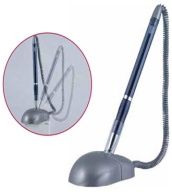 2Ручка шариковая.Размер: не менее 144 мм.; Цвет чернил: синий; Цвет корпуса: прозрачный; С резиновой манжетой; С колпачком.3 000 шт.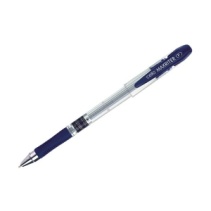 Лот №2 – Маркеры и замазкаЛот №2 – Маркеры и замазкаЛот №2 – Маркеры и замазкаЛот №2 – Маркеры и замазкаЛот №2 – Маркеры и замазка№Наименование товаровПодробное описание товаровКол-во,Аналог1Маркер текстовый.Толщина линии письма: от не более 5 мм.; Форма наконечника: скошенный; Материал корпуса: пластик; Цвет чернил: Желтый, Черный, Зеленый, Красный, Синий.100 шт.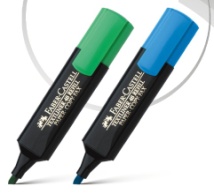 2Маркер для CD.Чернила на водной основе; Для нанесения надписей на компакт-диски; Толщина линии письма: не более 0,75 мм.; Цвет чернил: черный, синий.50 шт.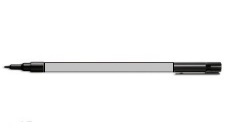 3Маркер перманентный.Материал: пластик; Чернила: на спиртовой основе; Наконечник: круглый; Толщина линии: не более 3 мм; Цвет: Синий/Зеленый/Красный/Черный.100 шт.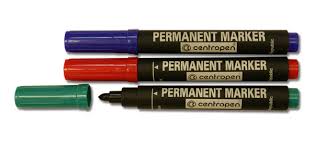 4Замазка (корректирующая жидкость (штрих)Объем: 20 мл.; Вид кисточки: ворс; Быстросохнущая основа.200 шт.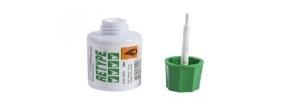 Лот №3 – Степлер, скобы и скрепкиЛот №3 – Степлер, скобы и скрепкиЛот №3 – Степлер, скобы и скрепкиЛот №3 – Степлер, скобы и скрепкиЛот №3 – Степлер, скобы и скрепки№Наименование товаровПодробное описание товаровКол-во,Аналог1Степлер на 120 листовЭнергоэффективный мощный степлер Deli без лишних усилий скрепляет до 120 листов бумаги плотностью 80 г/м². 2 шт.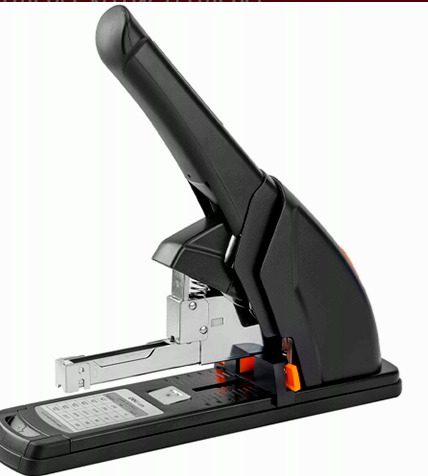 2СкобыСкобы для степлера Deli №23/17В коробке блок: не менее 1000 шт.200 пач.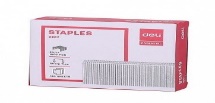 3Скобы для степлера 24/6.№12 24/6 Материал: мягкая нержавеющая сталь; В коробке блок: не менее 1000 шт. 300 пач.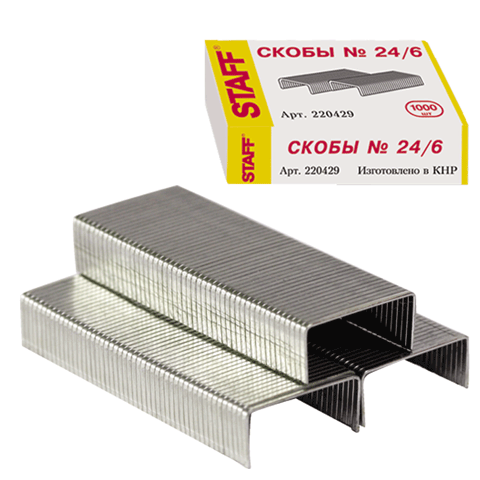 4Канцелярские скрепки.25 мм.; круглые; без покрытия; В упаковке: не менее 100 шт.500 пач.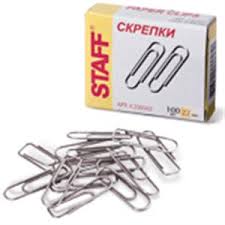 Лот №4 – Органайзер и калькуляторЛот №4 – Органайзер и калькуляторЛот №4 – Органайзер и калькуляторЛот №4 – Органайзер и калькуляторЛот №4 – Органайзер и калькулятор№Наименование товаровПодробное описание товаровКол-во,Аналог1Органайзер.Материал: пластик; Цвет: Черный; Количество отделений: не менее 3. 10 предметов, (ластик, скобы №10, степлер №10, ручка автомат., механический карандаш, нож канцелярский, скрепки, стержень для механического карандаша, степлер, антистеплер)50 шт.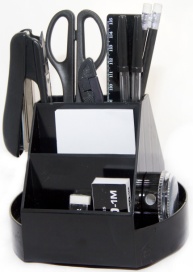 2Калькулятор.Размер: не более 200х150х30мм, бухгалтерский, 12 -разрядный, солнечная + литиевая батареи.30 шт.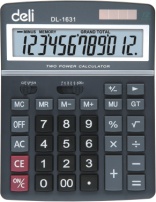 Лот №5 – Скоросшиватель картонный, стикеры цветные и резинка для денегЛот №5 – Скоросшиватель картонный, стикеры цветные и резинка для денегЛот №5 – Скоросшиватель картонный, стикеры цветные и резинка для денегЛот №5 – Скоросшиватель картонный, стикеры цветные и резинка для денегЛот №5 – Скоросшиватель картонный, стикеры цветные и резинка для денег№Наименование товаровПодробное описание товаровКол-во,Аналог1Скоросшиватель картонный.Металлический механизм сшивания, формат А4, мелованный картон.500 шт.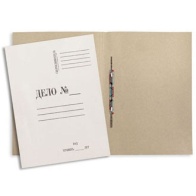 2Стикеры цветные (закладки)Стикер закладка с клеевым краем; Ширина закладки: не менее 40 мм.; Материал: бумага; Количество в упаковке: не менее 300 шт.300 шт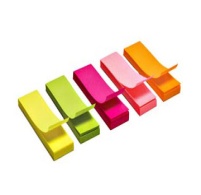 3Резинка для денегРезинка банковская; Диаметр: не менее 60 мм.; Состав: латекс, каучук.20 кг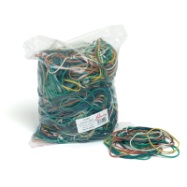 Лот №6 – Бумага формата А4Лот №6 – Бумага формата А4Лот №6 – Бумага формата А4Лот №6 – Бумага формата А4Лот №6 – Бумага формата А4№Наименование товаровПодробное описание товаровКол-во,Аналог1Бумага формата   А 4.Цвет: белый; Класс – А+Плотность бумаги: не менее 80 г/кв. м.; В пачке: от 500 листов; белизна: не менее 168%. Сертификаты качества: ISO 9001 и ISO 140001.Яркость бумаги: 112%Непрозрачность бумаги: 95%.Толщина 113 мкм.3 000 пачек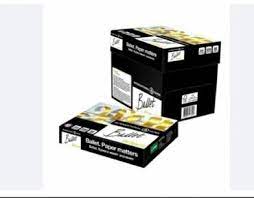 Для зачисления Кыргызских сомовДля зачисления Кыргызских сомовFor transfer of US dollars Intermediary Bank(Банк-посредник):56А:Kookmin Bank, Seoul, South Korea SWIFT: CZNBKRSEBank of Beneficiary(Банк получателя):57A:ОАО “Айыл Банк”, г. Бишкек, Кыргызская РеспубликаOAO AIYL BANK, Kyrgyz Republic, Bishkek SWIFT: AIYLKG22Номер счета: 7C78USD013Beneficiary Name (Получатель):59:ЗАО "Альфа Телеком",Счет № 1350100027537623   БИК: 135001Beneficiary Name: CJSC Alfa TelecomBeneficiary account:  NO.1350100022480485Address: KYRGYZSTAN, Bishkek, Suyumbaeva 123Purpose of payment(Назначение платежа):70:- Гарантийное обеспечение конкурсной заявки; - Гарантийное обеспечение исполнения договора от ____ №____;  В назначении указать: за что, р/счет и наименование компании. Например: Account replenishment, FOR FURTHER CREDIT TO ACCOUNT. NO.1350100022480485 CJSC Alfa Telecom  USDКОНКУРСНАЯ ЗАЯВКАКОМУ: ЗАО «Альфа Телеком» На Приглашение № ____ от «___» ________________2023 г. ОТ: ____________________________________________________________________________________                                        (наименование поставщика)Лот №___ - ____________Срок поставки составляет: 10 (десять) календарных дней с даты заключения договора.В цену, указанную поставщиком, должны быть включены все налоги, сборы и другие платежи, взимаемые в соответствии с законодательством Кыргызской Республики, накладные затраты, транспортные и другие затраты поставщика. *Сумма НДС в графах заполняется поставщиком, только в случае если он является плательщиком НДС в Кыргызской Республике на момент подачи конкурсной заявки.Данная конкурсная заявка действительна в течение 60 (шестидесяти) календарных дней с даты вскрытия конкурсных заявок. Подавая настоящую конкурсную заявку, выражаем свое согласие заключить договор (в случае признания конкурсной заявки, выигравшей) на условиях, обозначенных в Требованиях к закупке и по форме Договора согласно приложению 3 к Приглашению. В случае принятия нашей Конкурсной заявки, мы обязуемся предоставить гарантийное обеспечение исполнения Договора на сумму ________________________________________________, для надлежащего выполнения Договора и в сроки, указанные в Конкурсной документации.Также подавая конкурсную заявку подтверждаем и гарантируем свою правоспособность, наличие регистрации в установленном законодательством порядке, а также наличие необходимых разрешительных документов на осуществление нашей деятельности. Гарантируем, что лицо, подписавшее настоящую конкурсную заявку, обладает всеми необходимыми полномочиями на ее подписание. Срок поставки составляет: 10 (десять) календарных дней с даты заключения договора.В цену, указанную поставщиком, должны быть включены все налоги, сборы и другие платежи, взимаемые в соответствии с законодательством Кыргызской Республики, накладные затраты, транспортные и другие затраты поставщика. *Сумма НДС в графах заполняется поставщиком, только в случае если он является плательщиком НДС в Кыргызской Республике на момент подачи конкурсной заявки.Данная конкурсная заявка действительна в течение 60 (шестидесяти) календарных дней с даты вскрытия конкурсных заявок. Подавая настоящую конкурсную заявку, выражаем свое согласие заключить договор (в случае признания конкурсной заявки, выигравшей) на условиях, обозначенных в Требованиях к закупке и по форме Договора согласно приложению 3 к Приглашению. В случае принятия нашей Конкурсной заявки, мы обязуемся предоставить гарантийное обеспечение исполнения Договора на сумму ________________________________________________, для надлежащего выполнения Договора и в сроки, указанные в Конкурсной документации.Также подавая конкурсную заявку подтверждаем и гарантируем свою правоспособность, наличие регистрации в установленном законодательством порядке, а также наличие необходимых разрешительных документов на осуществление нашей деятельности. Гарантируем, что лицо, подписавшее настоящую конкурсную заявку, обладает всеми необходимыми полномочиями на ее подписание. «ПОКУПАТЕЛЬ»ЗАО «Альфа Телеком»г. Бишкек, ул. Суюмбаева, 123ИНН 00406200910056ОКПО 26611735УКГНС 999 по ККНБИК: 109018ОАО "Оптима Банк"г. Бишкек, ул. Киевская, 104/1р/с 1091820182530113Для перечисления ГОИД:Генеральный директор________________________Куренкеев А. С.                          «ПОСТАВЩИК»                            Директор                            ___________________«ПОКУПАТЕЛЬ»ЗАО «Альфа Телеком»Генеральный директор_______________________Куренкеев А. С.                             «ПОСТАВЩИК»Наименование товараПодробное описание товараКол-во Цена за ед. изм. с учетом всех налоговОбщая стоимость с учетом всех налоговИтого: Итого: Итого: «ПОКУПАТЕЛЬ»ЗАО «Альфа Телеком»Генеральный директор__________________Куренкеев А. С.«ПОСТАВЩИК»